URBANDALE ELEMENTARY COUNSELING PROGRAM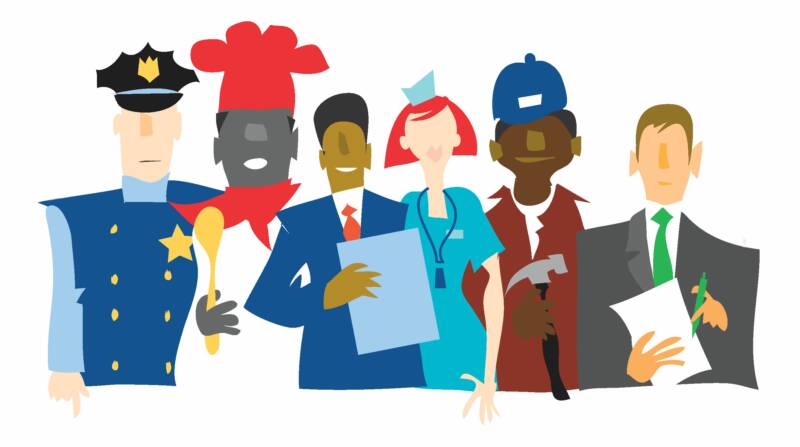 4th Grade Expectations for Learning About Career DevelopmentStudents will know goals help them reach their dreams.Students will know their own personality type.Students will know how their personality type connects with their career choice.What you can do at home to help your child• Will the habits you have now help you reach your career goal?  Which do you need to improve?• Discuss your child’s interests and connect them with jobs that might utilize those interests. How have your interests changed and stayed the same since you were younger?• What type of education does a career you want require? Check it out on the internet!• Help your child develop strong work habits by developing a homework routine, signing your child’s planner each night, and making sure your child has an organized backpack.• Encourage children to explore different hobbies by signing them up for different activities to develop their talents.• Encourage your child to keep working even when a task is hard. How will motivation be important in a career?• While discussing careers with your child, reinforce the fact that anyone can pursue any job.• If your child shows interest in a specific career or career field, look for books at your local library or search for information on the internet.Contact your Elementary School Counselor for more ideas